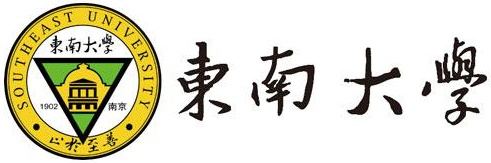 本科导师管理-学生评价部分 操作手册版本记录目 录1.1编写目的	11.2 手册构成	11.3 使用对象	12 系统的启动与进入	22.1 浏览器设置	22.2 登录主页面	23 系统的使用	33.1 学生评价	33.1.1 学生自评	33.1.2 学生组内互评	43.1.3 学生评价导师	53.2 导师评价	错误！未定义书签。3.2.1 导师评价学生	错误！未定义书签。3.2.2 导师自评	错误！未定义书签。3.3 大类评价导师	错误！未定义书签。3.3.1 大类评价导师	错误！未定义书签。3.3.2 查看导师评价	错误！未定义书签。3.3.3 查看学生评价	错误！未定义书签。1 阅读指南1.1编写目的本操作手册作为学生评价导师、学生组内互评、学生自评使用时的速查手册用。1.2 手册构成本手册提供了各角色使用评级模块的使用方法。1.3 使用对象学生2 系统的启动与进入2.1 浏览器设置网上办事大厅推荐使用 Chrome内核(版本50以上) 和 IE9及以上内核 的浏览器，推荐使用新版chrome浏览器或新版360极速浏览器2.2 登录主页面进入网上办事大厅：http://ehall.seu.edu.cn  输入账号密码登陆。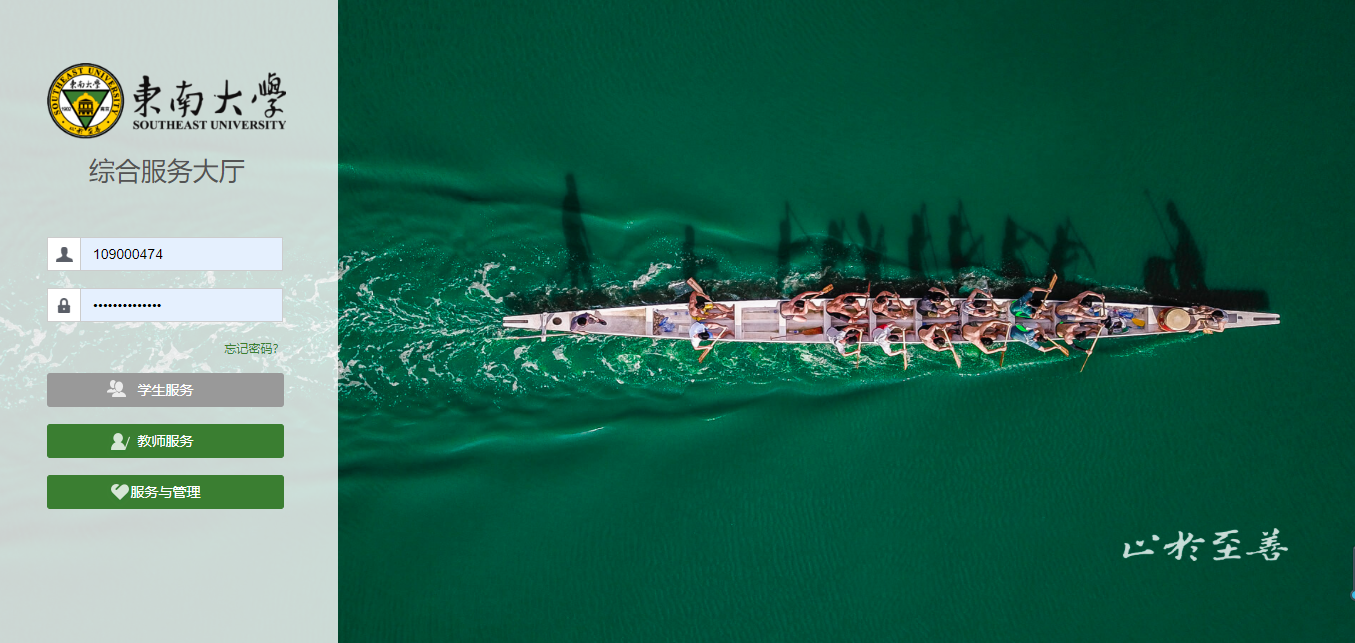 3 系统的使用3.1 学生评价  选择本科导师APP，以本研-学生组身份进入。  学生评价分为：学生自评；组内学生互评；学生评价导师。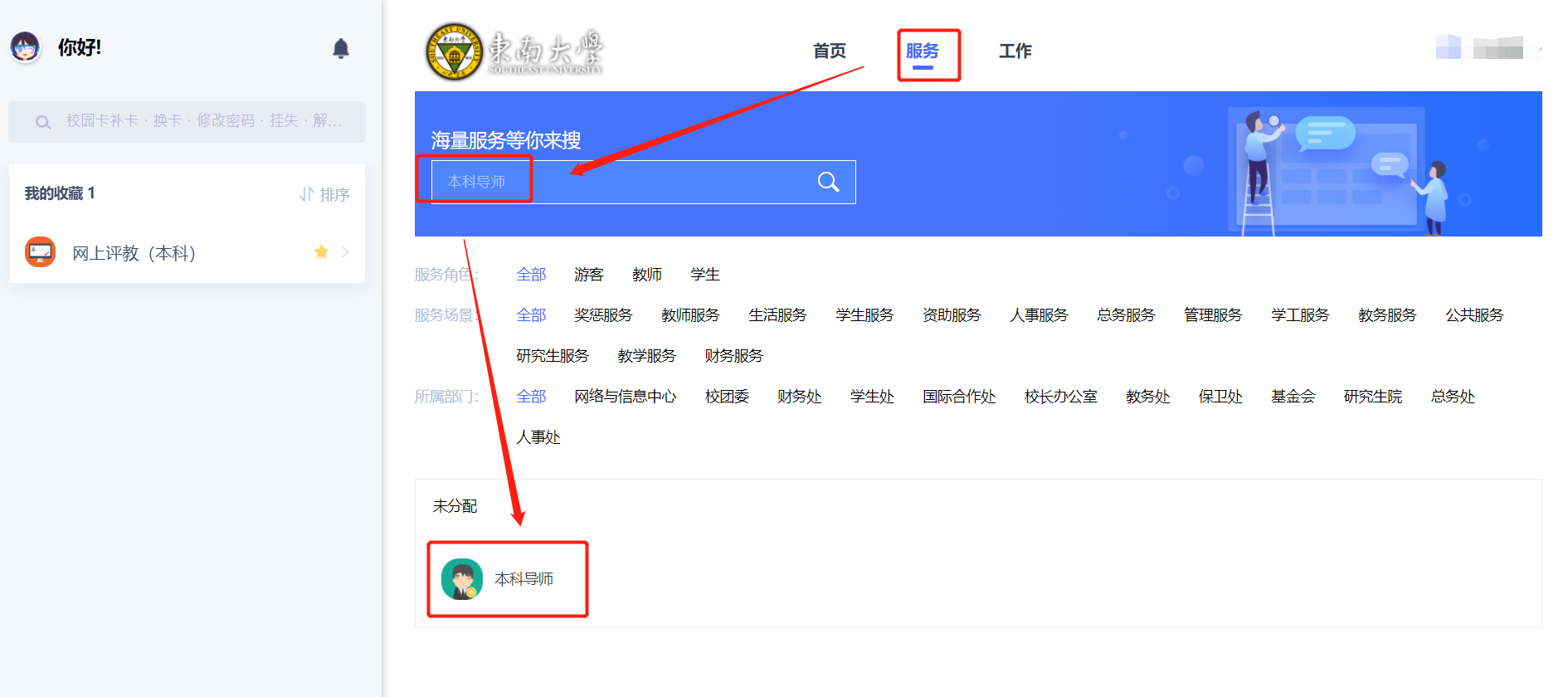 3.1.1 学生自评  （1）：进入‘在线评价’页面，选择‘学生自评’tab页，可以看到自己的信息，点击‘评价’按钮。：进入具体评价页面以后，填写完成所有的评价指标，点击‘提交评价’完成自我评价，提交完成后，操作栏变为‘已评价’无法重新评价。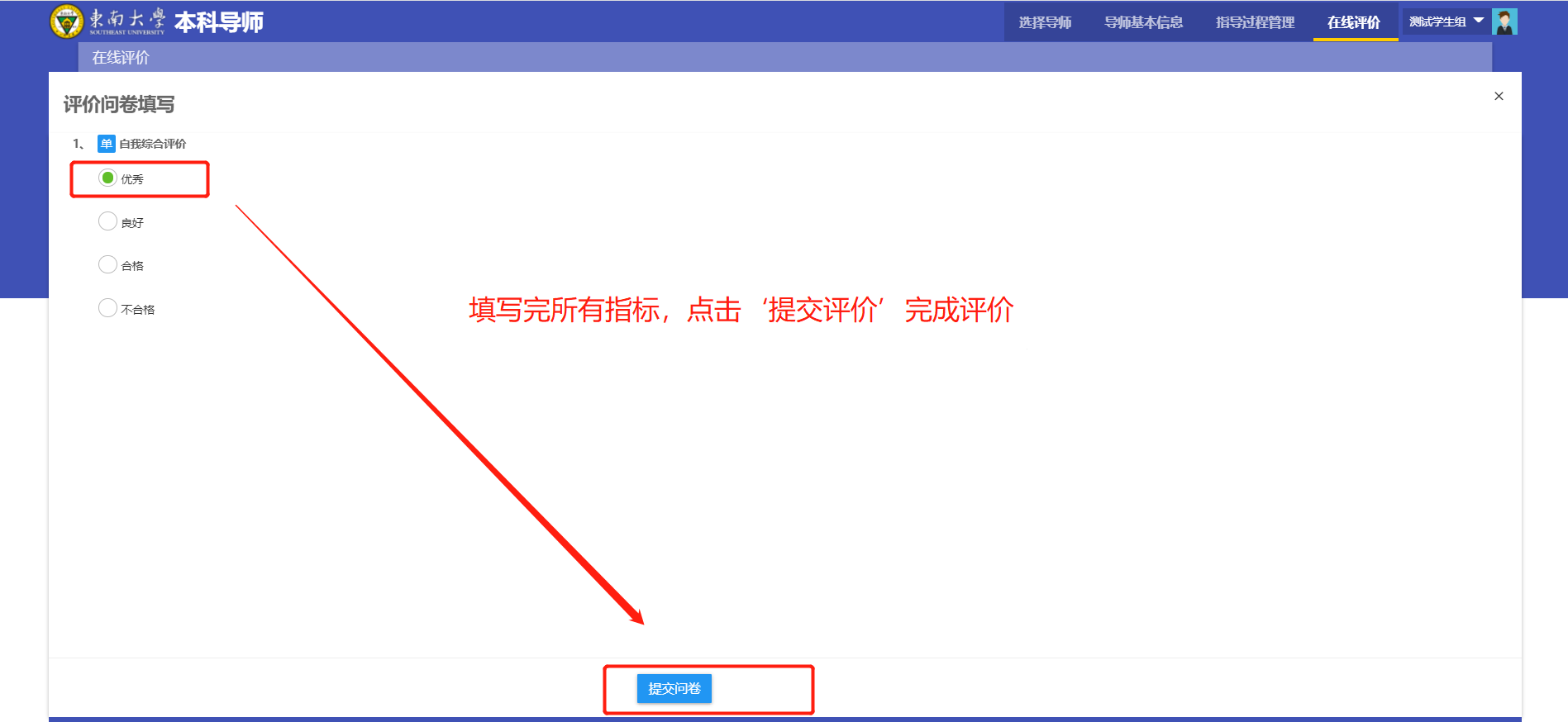 3.1.2 学生组内互评   （1）：进入‘在线评价’页面，选择‘学生组内互评’tab页，可以看到同导师的其他学生。可以选择‘评价’。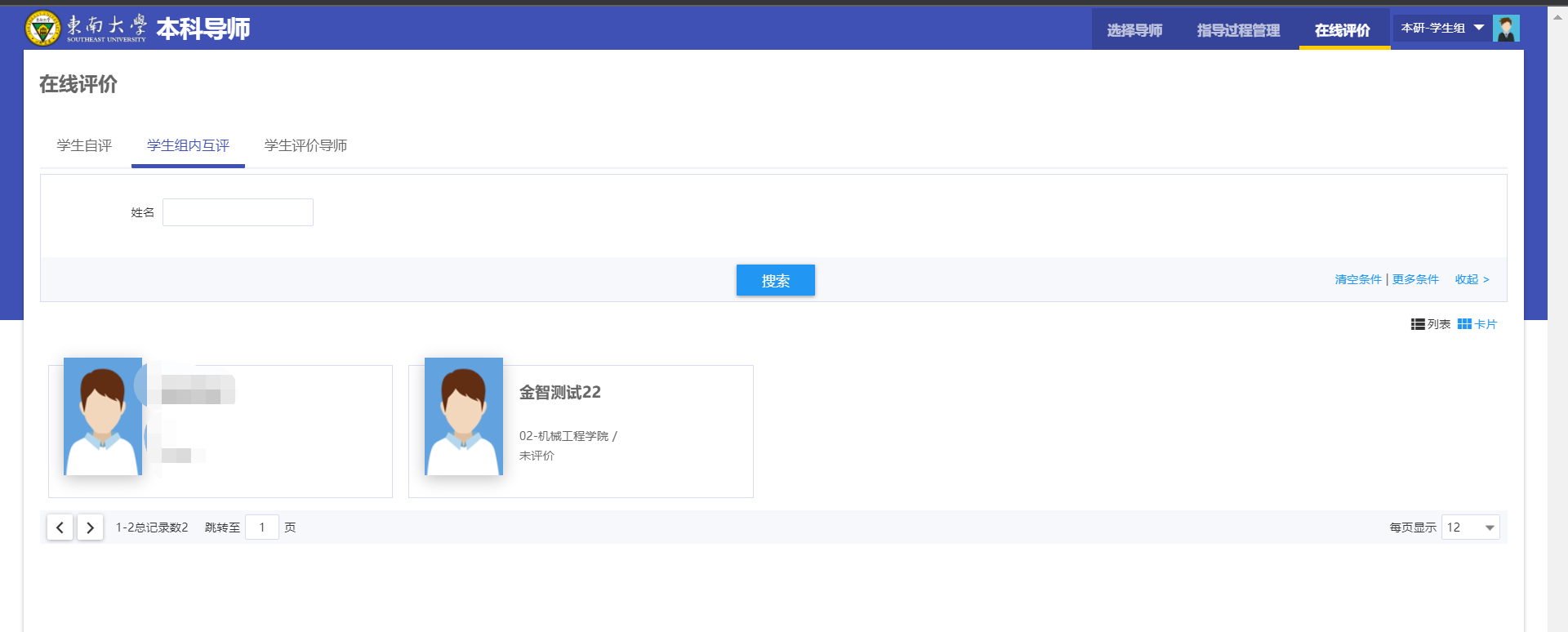 （2）：选择‘评价’，进入具体评价页面，填写完成所有的评价指标，点击‘提交评价’完成组内互评。提交完成后，状态变为‘已评价’无法重新评价。3.1.3 学生评价导师   （1）：进入‘在线评价’页面，选择‘学生自评’tab页，可以看到自己的导师信息，点击‘评价’按钮。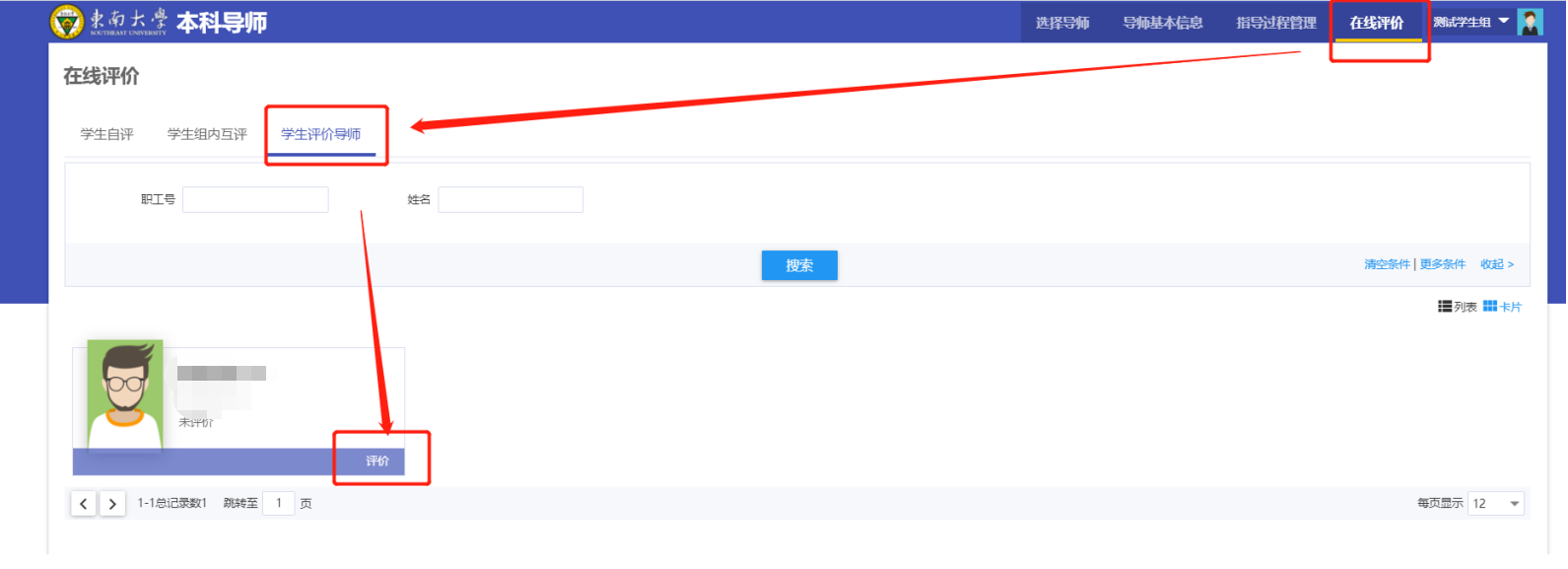 （2）：进入具体评价页面以后，填写完成所有的评价指标，点击‘提交评价’完成导师评价。提交完成后，状态变为‘已评价’无法重新评价。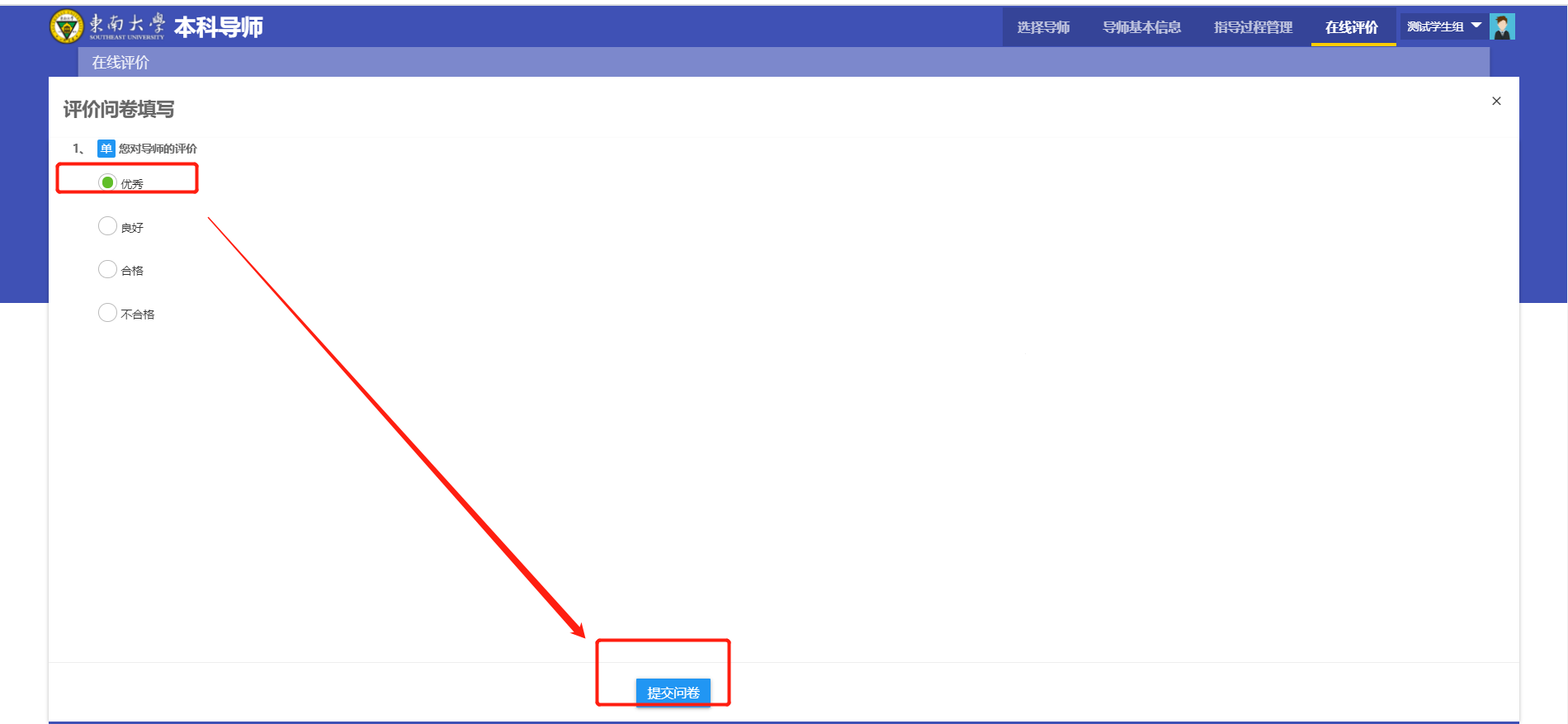 网络与信息中心联合制作教务处联合制作版本号版本日期修改人修改章节修改记录